Попингельм Ольга Геннадьевна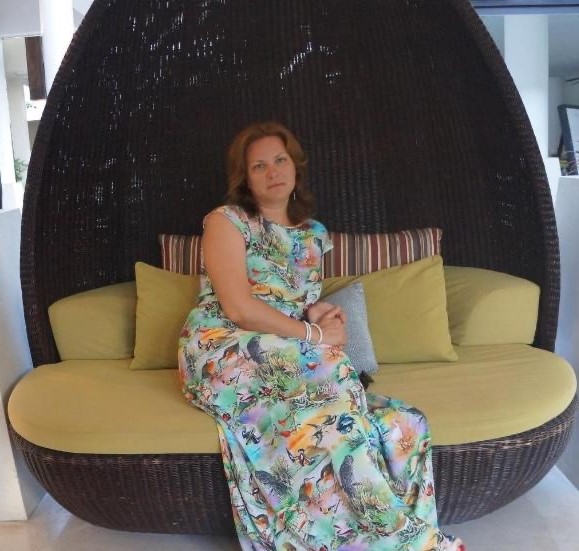 1981г. рождения. Живет в  городе Асино. Образование высшее ТПУ (машино - строительный факультет). С берестой работает с 2002 г. Cамоучка. В руках мастера береста превращается в оригинальные, разных форм и размеров с художественными орнаментами (растительным и бытовым) хлебницы и батонницы. Ольга Геннадьевна, участница  III  Международного  фестиваля  художественных ремесел «Артания», г. Новосибирск, 2009г. Контактный тел. 8-913-811-34-95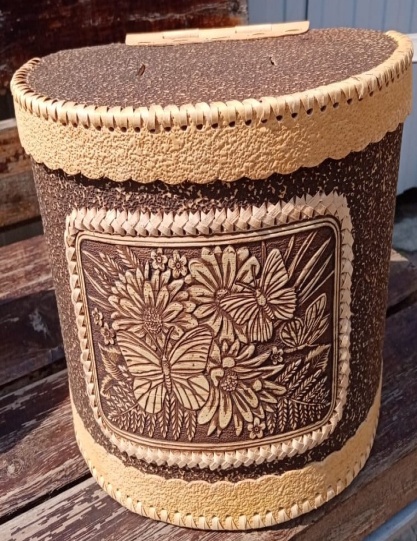 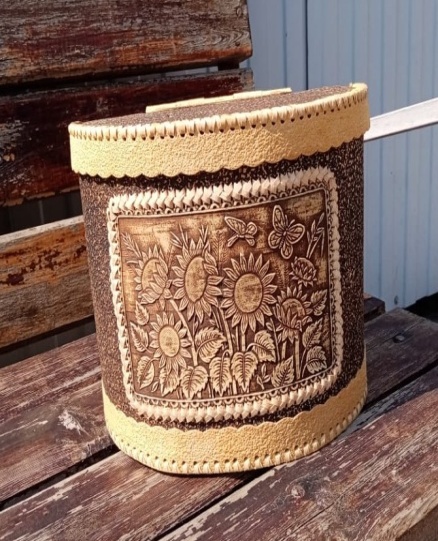 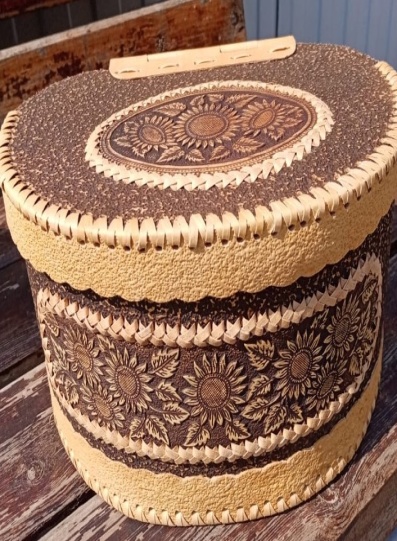         Хлебница, 30х20х22                            Хлебница, 30х20х22                          Батонница, 30х20х15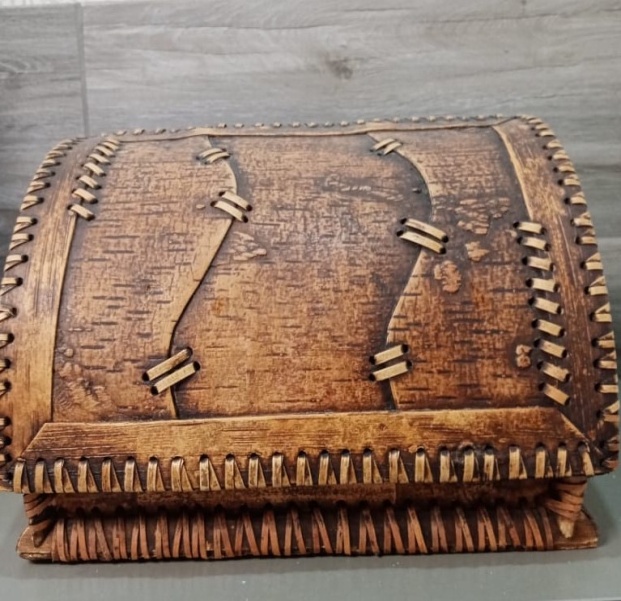 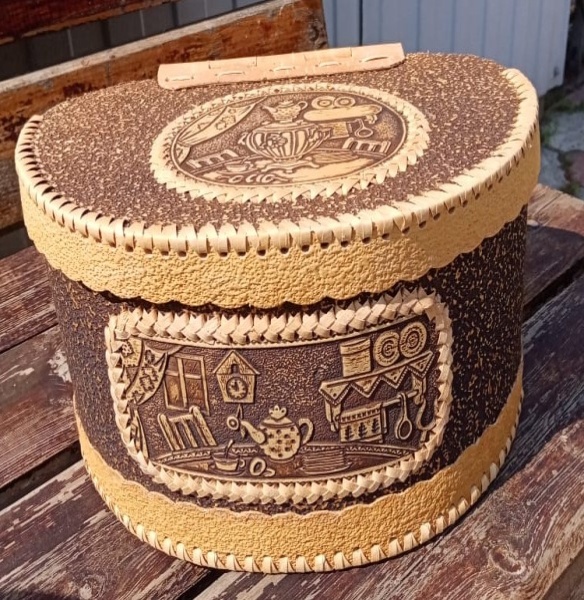                              Хлебница, 25х30х20                                              Батонница, 30х20х15              